中國（深圳）國際品牌內衣展CHINA (SHENZHEN) INTERNATIONAL BRAND UNDERWEAR FAIR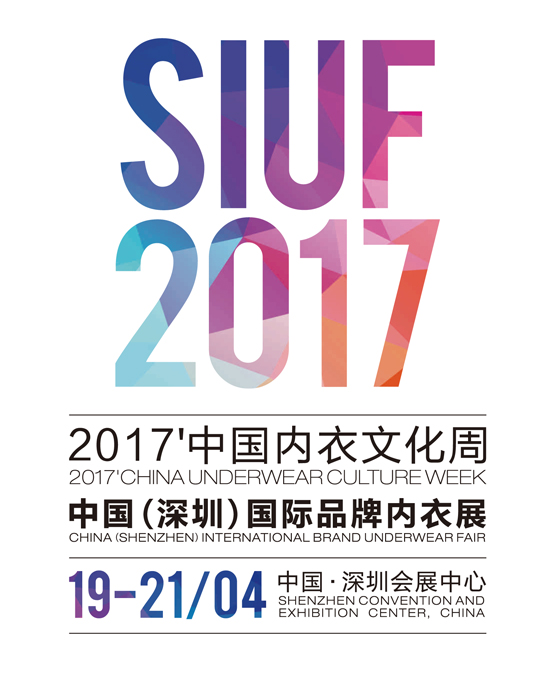 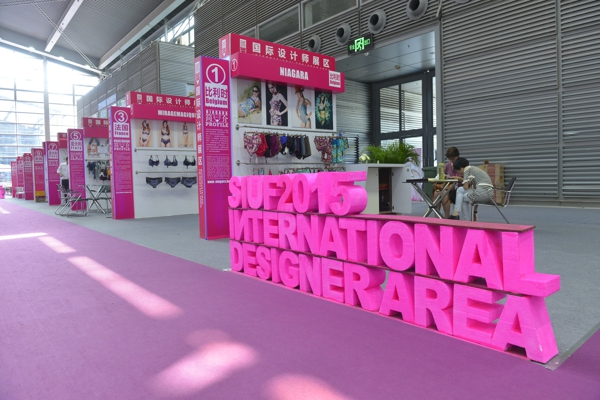 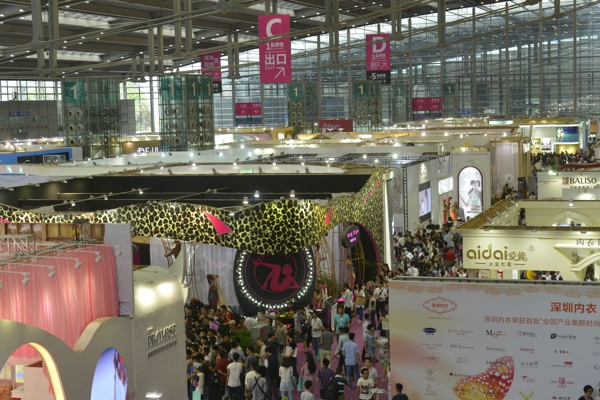 　展覽概況　「中國(深圳)國際品牌內衣展」是亞洲區最大國際品牌內衣展之一，今年度展覽占地面積73000平方米，將匯集數百家國內外知名內衣品牌及面輔料、設備、配件等內衣相關企業，如: 安麗芳、華歌爾、LYCRA、TORAY、TOYOBO…等，皆是歷年的長期參展合作夥伴。「中國(深圳)國際品牌內衣展」更是集品牌推廣、文化傳播、展覽展示、信息交流、趨勢發布、學士研討等功能於一身的專業綜合服務平台。           有意願者請填妥以下資料，並將此頁回傳本會以索取參展正式報名表                展覽日期:  ２０１７／４／１９～４／２１展覽地點:  中國深圳會展中心適展內容:  內衣產業之相關品牌商、製造商、供應商…等參展費用:  每攤位(12坪米)美金2500元加值服務:  1. 台灣供應商與「魅力東方」內衣設計比賽之賽前交流合作與產品發表             2. 台灣供應商與終端商之媒合商洽            3. 內衣協會雜誌和SIUF會刊宣傳            4. 微信微博公眾號宣傳和買家數據庫電子郵件的發送              5. 安排台灣參展廠商與潛在買家見面會              6. 展會現場之相關媒體參訪              7. 參展之台灣廠商酒店住宿3晚截止日期:  ２０１6／12／31報名聯絡人: 紡拓會 蔡卓穎                  紡拓會 林沼延                TEL-(02)2341-7251#2539       TEL- (02)2341-7251#2536                FAX- (02)2391-1648            FAX- (02)2391-1648                sabrina_tsai@textiles.org.tw    skyrim22@textiles.org.tw 公司名稱:___________________________________________電話:_________________________公司地址: ___________________________________________傳真:________________________聯絡人:_______________(分機)________E-MAIL:______________________________________